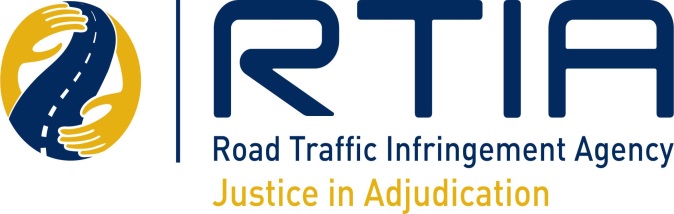 Provincial and Municipal Issuing Authority Readiness Formfor AARTO Roll-outREQUIREMENTSREQUIREMENTSREQUIREMENTSNo.RequiredItemCostComments1Signed agreement with SAPOAARTO Infringements Notices (AARTO 03), Notice for Summons (AARTO 32)R27,80 per notice.If IA has cameras then the postage of AARTO 03 must be done by registered mail.2Equipment acquisition and installment,workstations (computers)No cost.Provided by RTMC under eNaTIS contract.2Equipment acquisition and installment,printersNo cost.Provided by RTMC under eNaTIS contract.2Equipment acquisition and installment,copiersLease by IA.Issuing Authority to use the current copiers.2Equipment acquisition and installment,ScannersNo cost.Provided by RTMC under eNaTIS contract.3Network ConnectivityWorkstations set-up & linking to NCR / eNaTIS.No cost.Provided by RTMC under eNaTIS contract.4Local Contravention Management System (LCMS)Local Area Network (LAN) connection setup; &Hardware for Local Contravention Management System (LCMS) & upload of camera & weighbridge data to NCR.Existing cost of camera office.IA’s to use existing camera office.5AARTO StationeryAARTO books obtained from the Government Printing Works (GPW) as the sole provider.R56,84 per bookCurrent expenditure on Sec. 56 Notice books to be used for AARTO Books.5AARTO StationeryRegistration of books on the NCR / eNaTIS under the name and code of each particular issuing authority.Cost of current back office personnel.Authorities would use the staff currently performing the capturing of books & sec. 56 notices.6Tasks to be performed on NCR/eNaTISRegistering of all officers, users & back office personnel on NCR.No cost.Registration of officers & users of NCR/eNaTIS is responsibility of Provincial Help Desks.6Tasks to be performed on NCR/eNaTISLinking of all officers to their specific issuing authority on NCR & to notice books issued to them.Remuneration costs for current personnelAdministrative task of office managers.6Tasks to be performed on NCR/eNaTISCreating user profiles on eNaTIS for all officials that will perform AARTO duties on the system.No cost.Registration of officers & users of NCR/eNaTIS is responsibility of Provincial Help Desks.6Tasks to be performed on NCR/eNaTISIssue notice books to traffic officers & register books issued to specific officers.Remuneration costs for current personnelAdministrative task of office managers.7AARTO training of traffic officers & back-office personnelTraining of all traffic officers on AARTO Act & processes.No cost.Cost of training rests with RTMC & Training Material costs rest with RTIA.IA’s may spend on S&T for officials travelling to training venues.7AARTO training of traffic officers & back-office personnelTraining of users (back office officials) on NCR/ eNaTIS, AARTO processes & Standard Operating Procedures (SOPs). No cost.Cost of training rests with RTMC & Training Material costs rest with RTIA.IA’s may spend on S&T for officials travelling to training venues.7AARTO training of traffic officers & back-office personnelLCMS Training of users on the AARTO module of the system for the uploading of documents & data.No costCost of training rests with RTMC & Training Material costs rest with RTIA.IA’s may spend on S&T for officials travelling to training venues.General NoteGeneral NoteIn cases where some issuing authorities are unable to fully comply with all the requirements listed in the table above, and prefer to enter into an agreement with another issuing authority to perform certain functions on its behalf, this must be clearly indicated on the forms for applications of linking officers to stations, as well as the name and the IA code with who such an agreement will be entered into. In cases where some issuing authorities are unable to fully comply with all the requirements listed in the table above, and prefer to enter into an agreement with another issuing authority to perform certain functions on its behalf, this must be clearly indicated on the forms for applications of linking officers to stations, as well as the name and the IA code with who such an agreement will be entered into. In cases where some issuing authorities are unable to fully comply with all the requirements listed in the table above, and prefer to enter into an agreement with another issuing authority to perform certain functions on its behalf, this must be clearly indicated on the forms for applications of linking officers to stations, as well as the name and the IA code with who such an agreement will be entered into. General NoteGeneral NoteCosts of current back office would be reduced as the NCR will be used to capture handwritten notices. Currently back office contractors also supply the system for capturing of handwritten notices.Costs of current back office would be reduced as the NCR will be used to capture handwritten notices. Currently back office contractors also supply the system for capturing of handwritten notices.Costs of current back office would be reduced as the NCR will be used to capture handwritten notices. Currently back office contractors also supply the system for capturing of handwritten notices.General NoteGeneral NoteCurrently revenue is lost non-payment of penalties however through AARTO processes infringers will pay at some point when Enforcement Orders have been authorized.Currently revenue is lost non-payment of penalties however through AARTO processes infringers will pay at some point when Enforcement Orders have been authorized.Currently revenue is lost non-payment of penalties however through AARTO processes infringers will pay at some point when Enforcement Orders have been authorized.